3rd Quarter Extra Credit Project		Student:_______________________Choices:⃞Ben Frankin				report			poster⃞William Penn			report			poster⃞Salem Witch Trials			report			poster⃞ Colony recreation*		model			diorama	*must have a keyAccuracy ___/4Neatness/Effort ____/2Total Extra Credit points ____/6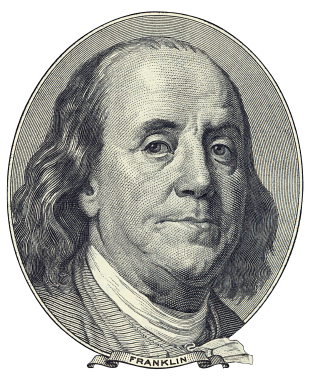 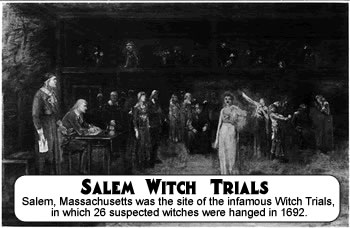 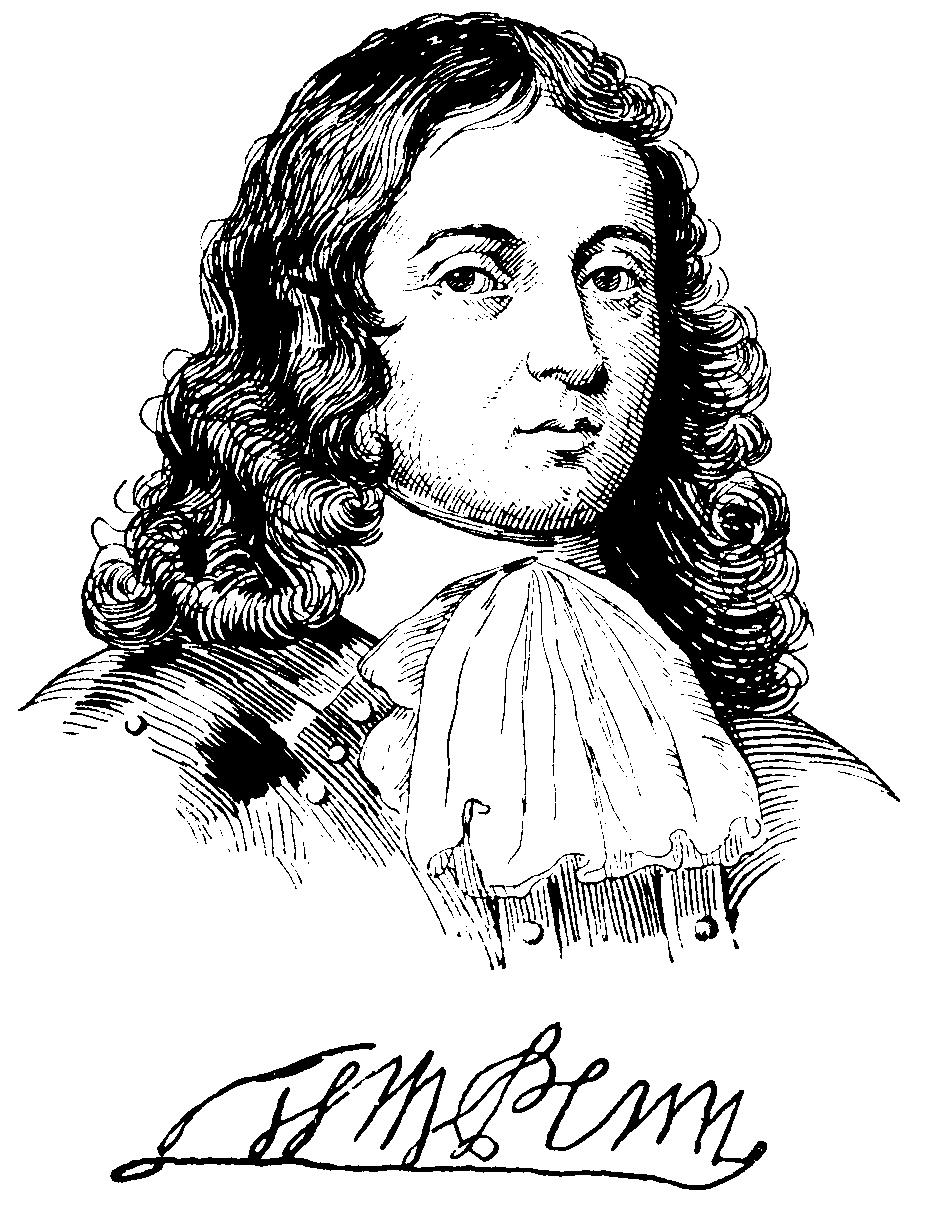 3rd Quarter Extra Credit Project		Student:_______________________Choices:⃞Ben Frankin				report			poster⃞William Penn			report			poster⃞Salem Witch Trials			report			poster⃞ Colony recreation*		model			diorama	*must have a keyAccuracy ___/4Neatness/Effort ____/2Total Extra Credit points ____/6